Сказка для знакомства детей с Городецким промыслом.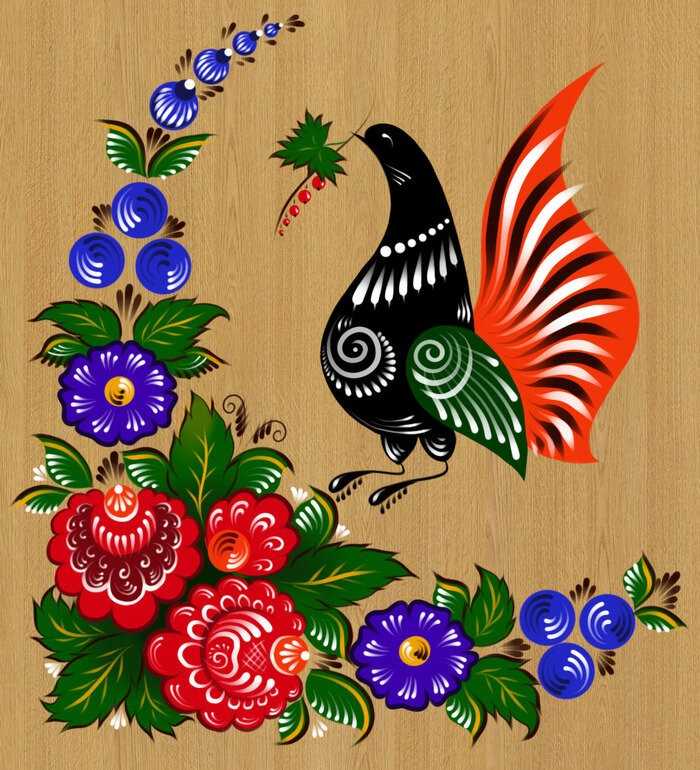 Давным — давно на берегу Волги в городе Городце жил один Мастер.Лучше всех он умел делать разные изделия из дерева.И была у него невеста — такая красавица, что ни в сказке сказать, ни пером описать.Она тоже была большая мастерица: умела рисовать красивые узоры на деревянных досках, блюдах, прялках. В этих узорах были красивые цветы — голубые и розовые, зеленые листья.Работали Мастера радостно, весело, и изделия у них получались светлые, душевные, красивые.Но вот однажды подступили к городу со всех сторон люди, с желанием захватить Городец.Стали думать жители города, как им быть. Нужно бы за подмогой послать в соседние города. Да как из города выбраться? За всеми входами-выходами следят, даже мышь из города не проскользнет.И вот тогда вызвался наш Мастер пойти за подмогой. Был у него вороной конь, быстрый как ветер.Прилетел он в соседний Город и встретил там Старца.Мудрец говорит Мастеру:- Знаю зачем пришел. На окраине есть ручей. Набери ту воду, напои всех людей.Так и сделал Мастер.Напоил всех водой целительной.Обниматься друг с другом все стали, словно друзья, которые давно не виделись.На радости той, Мастера показали и рассказали искусство Городецкого Мастерства.МММ… Сколько красоты все вместе сотворили!И из поколения в поколение передавать стали секреты Мастерства.